Stakeholder AnalysisA process for identifying and assessing the importance of key people (individuals and groups) that may significantly influence the success of your projectWHYStakeholders are the people involved in or affected by project activities. Stakeholders may include project sponsor/champion, support staff, customers served by the process, people who work in the process, and suppliers to the process. It is critical that stakeholders are informed, engaged, apprised of progress (or lack thereof) and given opportunities to provide input into solutions. Without stakeholder involvement, support and active intervention, the project will not succeed.  The stakeholder analysis is the primary input for the communication and change management strategies. WHENThe initial stakeholder analysis begins well before the project launch when it is most critical to identify and engage all stakeholders. Ongoing stakeholder engagement will continue throughout the life of the project.HOW TOComplete the Stakeholder Analysis Table Template:ALTERNATIVELY – Complete the Stakeholder Grid Template:Template:Stakeholder Analysis TableStakeholder Analysis Grid (Alternative Tool) Stakeholder Analysis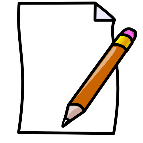 Stakeholder Analysis Grid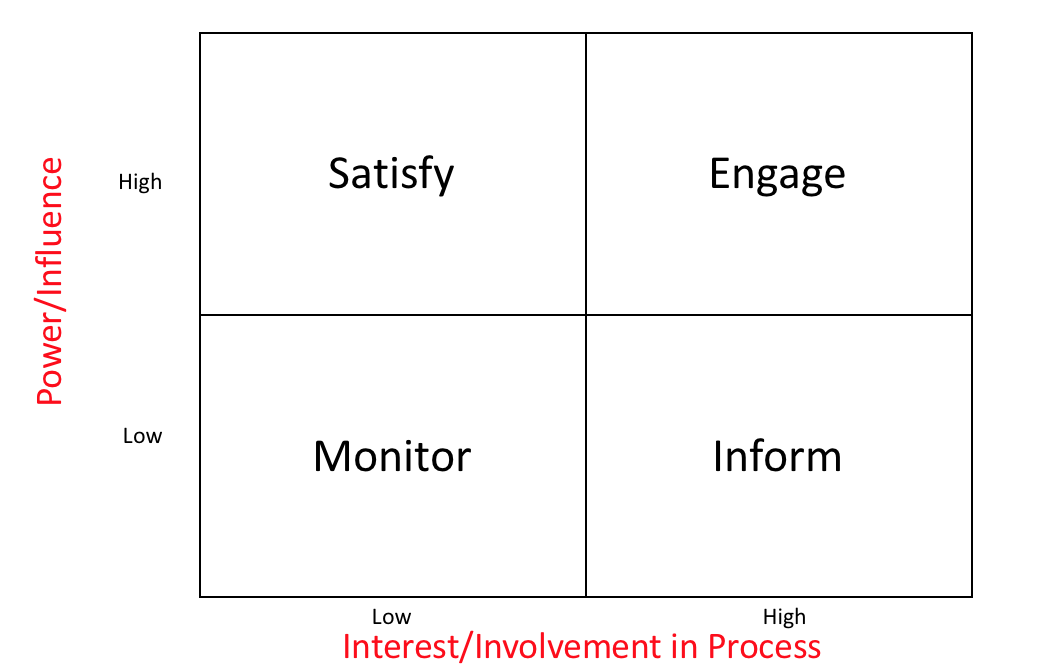 Template ColumnsHow to NameAs a team, brainstorm & Identify those who:Have authority over or are donors of the process; i.e. Clinic in-charge (Administrators), Partners, MOH, CDCInvolved in, or touch, the process; i.e. Clinic staff - nurses, doctors, Couriers, laboratorians, Expert clients, etc.Customers of the process; i.e. patients (clients), laboratory, community, partnersSuppliers of the process; i.e. Other clinics, partners, laboratory, communityLevel of supportIdentify current status of each stakeholder; Use to define an approach strategyKey Interests/IssuesMake sure to understand the interests and issues of the stakeholders who are part of the process - How can they contribute to the solution?Assessment of ImpactBased on the stakeholder’s level of authority over the process and their involvement, how will he/she/they affect the projectAction Items/ Strategies to InfluenceWho, What & When is needed to assure that actions are completedCommunicationHow: Personal visits and/or phone conversations preferred over email What: Early on, share overview of the project, seek support & input and answer questions; Ongoing, apprise of the team’s challenges, support needed, progress & solutionsOutput: Based on level of involvement and expressed needs, determine what, when and how often communication will occur with each of the stakeholders  Communication PlanSteps / AxisHow ToIdentify Stakeholders / NameAs abovePower/InfluenceClassify Stakeholder into low or high on this axisInterest/Involvement in Process Classify Stakeholder into low or high on this axis; Place Stakeholder into appropriate quadrant within the gridBased on Quadrant, Identify method of dealing with StakeholderComplete Communication Plan and Action Plan, based on the quadrant – proceeding with either monitoring, satisfying, engaging or informingTIPSKnow your stakeholders, their power/influence over and interest/ involvement in the process and their desiresCommunicate with stakeholders, based on their desires and the teams’ needsInvolve stakeholders in solutionsNameLevel of SupportLevel of SupportLevel of SupportLevel of SupportLevel of SupportKey Interests / IssuesAssessment of Impact(H, M or L)Action Items / Strategy to InfluenceKey Communication PointsNameRSKNSPEKey Interests / IssuesAssessment of Impact(H, M or L)Action Items / Strategy to InfluenceKey Communication PointsR = ResistantSK = SkepticalN = NeutralSP = SupportiveE = EnthusiasticR = ResistantSK = SkepticalN = NeutralSP = SupportiveE = EnthusiasticR = ResistantSK = SkepticalN = NeutralSP = SupportiveE = EnthusiasticR = ResistantSK = SkepticalN = NeutralSP = SupportiveE = EnthusiasticR = ResistantSK = SkepticalN = NeutralSP = SupportiveE = EnthusiasticH = HighM = ModerateL = Low